Экономика сельского хозяйстваБородий, О. Ф. Проблемы восстановления мелиоративного комплекса (на примере Омской области) / О. Ф. Бородий, И. А. Троценко, Ю. В. Корчевская // Вестн. Омского гос. аграр. ун-та. – 2018. – № 4. –  С. 12–17.Управление сельским хозяйствомАдуков, Р. Х. Сельские территории: новые подходы к оценке потенциала и резервов развития / Р. Х. Адуков, А. Н. Адукова // Экономика с.-х. и перераб. предприятий. – 2018. – № 12. – С. 10–14. В статье дана оценка состояния сельского хозяйства и социальной сферы села. Показано, что несмотря на выполнения и перевыполнение госпрограмм развития сельского хозяйства ситуация в целом остается сложной. Сделан вывод о том, что успешного решения проблемы социально-экономического развития сельской местности в госпрограммах следует планировать полноценную реализацию потенциала каждой сельской территории страны. При этом в аграрной сфере в качестве индикаторов госпрограммы необходимо предусматривать наиболее высокие в мировой практике уровни продуктивности полей и ферм, а также других показателей, достигнутых в мире на территориях с аналогичными почвенно-климатическим условиями. То же самое касается иных отраслей сельской экономики и социальной сферы. Такой подход предполагает значительное повышение эффективности государственного управления в АПК.Алтухова, Н. Ф. Актуальные задачи формирования цифровых экосистем для развития сельскохозяйственных территорий России / Н. Ф. Алтухова, А. Н. Дорофеев // Экономика с.-х. и перераб. предприятий. – 2018. – №12. – С. 39–43 : 4 рис. Опыт различных стран мира показывает, что современные цифровые технологии при грамотном использовании позволяют добиваться существенного прогресса в развитии сельскохозяйственных территорий.Балеевских, А. С. Реализация государственной подпрограммы развития экспорта продукции агропромышленного комплекса / А. С. Балеевских // Дальневосточный аграр. вестн. – 2018. – № 4. – С. 290–296.Беспахотный, Г. В. Регулирование рентных доходов в сельском хозяйстве / Г. В. Беспахотный // Экономика с.-х. и перераб. предприятий. – 2018. – № 12. – С. 2–5 : 2 табл. В статье рассмотрены существующие подходы к дифференциации государственной поддержки с учетом природно-экономических условий. Показано, что действующие методики территориального планирования субсидий не направлены на выравнивание рентных условий в сельскохозяйственном производстве, что приводит к резким различиям в рентабельности между хозяйствами. Обосновывается необходимость ввести в Госпрограмму по сельскому хозяйству подпрограмму по урегулированию рентных доходов. Предложены методические подходы к определению размеров дифференциальной ренты.Богапова, М. Р. Оценка влияния ресурсного потенциала на специализацию и эффективность сельскохозяйственного производства в регионе/ М. Р. Богапова // Аграр. вестн. Верхневолжья. – 2018. – № 4 (25). – С. 118–125.Гриценко, Г. М. Инфраструктура развития АПК муниципального образования: сущность и методические основы системного анализа / Г. М. Гриценко, Н. Ф. Вернигор, А. В. Миненко // Экономика с.-х. и перераб. предприятий. – 2018. – № 12. – С. 33–38 : 2 рис. Рассмотрены сущность и методические основы формирования региональной системы анализа состояния инфраструктуры развития АПК сельского муниципального образования. Детализирован алгоритм построения модели формирования и показана практическая значимость единой региональной системы анализа инфраструктуры развития АПК сельского муниципального образования.Гусманов, Р. У. Современная молодежь как стратегический ресурс развития сельских территорий региона (на примере Республики Башкортостан) / Р. У. Гусманов, Е. В. Стовба, А. В. Стовба // Дальневосточный аграр. вестн. – 2018. – № 4. – С. 296–303.Иофинов, П. А. Научно-техническая и технологическая модернизация АПК Республики Башкортостан на современном этапе / П. А. Иофинов // Вестн. Башкирского гос. аграр. ун-та. – 2018. – № 3. – С. 49–55.Лещева, М. Г. Факторы сдерживания и направления развития аграрной сферы региона / М. Г. Лещева // Достижения науки и техники АПК. – 2018. – Том 32, № 9. – С. 109–113 : 6 рис., табл. Ускоренное поступательное развитие сельского хозяйства Ставропольского края сдерживает неоптимальное сочетание отраслей. Растениеводство формирует 72 % валовой продукции сельского хозяйства, животноводство - только 28 %. Севообороты перенасыщены зерновыми культурами. Это не отвечает современным требованиям, как с точки зрения стабилизации производства сельскохозяйственной продукции и сохранения почвенного плодородия, так и с позиции восстановления и развития животноводческой отрасли. По результатам 2017 г. в Ставропольском крае отмечено наибольшее среди российских регионов снижение производства молока, объемы которого за год сократились на 49,7 тыс. т. При этом потребление молока на душу населения в крае составляет 212,1 кг в год, или 65,3 % от медицинской нормы, что ниже, чем в среднем по России. По величине инвестиций в основной капитал в расчете на 1 га сельхозугодий и на одного занятого в отрасли регион отстает от ведущих производителей сельскохозяйственной продукции в стране - Белгородской области и Краснодарского края.Намятова, Л. Е. Управление воспроизводственным процессом в аграрном секторе экономики как базис системы продовольственной безопасности государства / Л. Е. Намятова, А. Н. Сёмин // Агропродовольственная политика России. – 2018. – № 10. – С. 30–39. В статье рассмотрены сущность и признаки воспроизводства. Заострено внимание на воспроизводстве основных производственных фондов и их признаках как объекта управления. Дан сравнительный анализ характеристик движения основных фондов в экономике в целом и аграрном секторе. Разработаны методика по управлению обновлением основных фондов и алгоритм управления их использованием. Исходя из анализа, представлены предложения по изменению существующей технологической базы производства и расширению применения прогрессивных технологий в сельском хозяйстве.Пичурин, И. И. Направления повышения благосостояния сельского населения России / И. И. Пичурин // Агропродовольственная политика России. – 2018. – № 10. – С. 2–6. Отмечается, что за послереформенные годы не только резко сократились доходы, но и социальные условия стали неприемлемыми для достойного проживания. Под лозунгом той же оптимизации оказались закрытыми многие школы в сельской местности. Доступность образования предполагалось обеспечить школьными автобусами. Здесь обнаруживается то же непонимание со стороны управляющих структур особенностей сельской местности. Под флагом экономической оптимизации повсеместно стали закрывать медицинские учреждения в деревнях и малых поселках. Социальная обязанность обеспечить доступность медицинской помощи была проигнорирована. Дело доходило до того, что роженицам приходилось добираться до роддома на поездах дальнего следования за сотни километров. Автор констатирует, что наконец-то вспомнили, что есть такое понятие как доступность медицинской помощи и появилась программа создания фельдшерско-акушерских пунктов.Сёмин, А. Н. Продовольственная безопасность и ее обеспечение в условиях современной России / А. Н. Сёмин, Т. И. Бухтиярова, Д. Г. Демьянов // Агропродовольственная политика России. – 2018. – № 10. – С. 7–13.Современное структурное экономическое управление требует практического и обоснованного инструментария достижения целевых индикаторов продовольственной безопасности. В статье рассмотрено содержание, обоснованы новые подходы к формированию концепции государственного регулирования развития аграрного сектора экономики (приоритеты и перспективы решения на всех уровнях проблемы продовольственной безопасности). В целях создания эффективного партнерства разноотраслевых факторов аграрного сектора экономики необходимо реализовать преимущества структурного управления социально-экономических систем, использовать на практике инструментарий достижения целевых индикаторов развития аграрной экономики. Серков, А. Ф. Увеличение экспорта продукции АПК в системе стратегического планирования развития отрасли / А. Ф. Серков, В. С. Чекалин // Экономика с.-х. и перераб. предприятий. – 2018. – № 12. – С. 6–9 : 2 табл., 2 рис. В статье рассмотрены проблемы стратегического планирования в агропромышленном комплексе. Дана оценка динамики развития сельского хозяйства в стране и перспективам его дальнейшего роста с учетом представленных на обсуждение государственных проектов, направленных на достижение стратегических задач развития страны в среднесрочной перспективе. Сделан вывод, что для эффективного использования имеющегося производственного и земельного потенциала отрасли необходимо принять комплексный стратегический документ по развитию агропромышленного комплекса.Смагин, Б. И. К вопросу об интегральной эффективности использования ресурсов в аграрном секторе экономики / Б. И. Смагин // Вестн. Мичуринского гос. аграр. ун-та. – 2018. – № 4. – С. 175–181.Тарасов, А. С. Развитие органического сельского хозяйства: контроль качества и стратегические приоритеты / А. С. Тарасов // Вестн. Донского гос. аграр. ун-та. – 2018. – № 4-2. – С. 91–98.Турчаева, И. Н. Реализация федеральных целевых программ как фактор устойчивого развития сельских территорий / И. Н. Турчаева, В. М. Головач // Вестн. Мичуринского гос. аграр. ун-та. – 2018. – № 4. – С. 215–220.Холодов, О. А. Особенности реализации механизма льготного кредитования в аграрном секторе экономики / О. А. Холодов, М. А. Холодова // Вестн. Донского гос. аграр. ун-та. – 2018. – № 4-2. – С. 129–137.Черкашина,  А. Г. Система мероприятий по повышению эффективности традиционных отраслей Севера / А. Г. Черкашина, Т. Н. Скрябина // Дальневосточный аграр. вестн. – 2018. – № 4. – С. 228–232.Шилова, А. Э. Оценка условий и факторов, влияющих на развитие сельского хозяйства и продовольственную самообеспеченность населения Кемеровской области / А. Э. Шилова // Вестн. Мичуринского гос. аграр. ун-та. – 2018. – № 4. – С. 220–224.Инвестиции в сельском хозяйствеБичева, Е. Е. Экологическая эффективность инвестиционных проектов в АПК / Е. Е. Бичева, Л. Н. Сотникова // Вестн. Воронежского гос. аграр. ун-та. – 2018. – № 3. – С. 183–189.Неня, А. С. Управление развитием институциональной среды как фактора эффективной реализации инвестиционных проектов в Амурской области / А. С. Неня // Экономика с.-х. и перераб. предприятий. – 2018. – № 12. – С. 47–51. Проведен анализ развития институциональной среды государственно-частного партнерства на примере Амурской области. По результатам исследования даны предложения по совершенствованию региональной институциональной среды.Земельные фонды и их использованиеБухтояров, Н. И. Развитие системы информационного обеспечения управления землями сельскохозяйственного назначения / Н. И. Бухтояров // Вестн. Воронежского гос. аграр. ун-та. – 2018. – № 3. – С. 238–249.Применение стандартных образцов как средства метеорологического обеспечения при агроэкологической оценке земель и качества растениеводческой продукции / Г. А. Ступакова [и др.] // Достижения науки и техники АПК. – 2018. – Том 32, № 11. – С. 18–20 : 2 табл. Для метрологического сопровождения работ при оценке показателей безопасности почвы и для подтверждения соответствия продукции требованиям Технических регламентов разработана методика по изготовлению многокомпонентных стандартных образцов (СО) почв и растениеводческой продукции на естественной матрице с повышенным содержанием тяжелых металлов и нитратов.Коростелев, В. Г. Методические подходы к возвращению сельскохозяйственных угодий субъектов Российской Федерации в хозяйственное использование / В. Г. Коростелев, В. П. Пашков // Аграр. науч. журн. – 2018. – №. 12. – С. 92–94.Суржик, М. М. Анализ использования пахотных земель в Приморском крае / М. М. Суржик, И. А. Акуренко // Аграр. вестн. Приморья. – 2018. – № 4(12). – С. 66–69.Цифровые технологии в управлении земельными ресурсами Владимирской области / В. С. Столбовой [и др.] // Достижения науки и техники АПК. – 2018. – Том 32, № 10. – С. 45–49 : 5 рис., 3 табл. На платформе ГИС Maplnfo создан цифровой реестр почвенных ресурсов Владимирской области, который позволит хранить и анализировать информацию о состоянии почв земель сельскохозяйственного назначения, визуализировать наиболее значимые параметры оценки качества почв, включая содержание гумуса, распространения негативных свойств почв и др.Юрикова, Ю. Ю. Теоретические аспекты формирования механизма регулирования земельных отношений / Ю. Ю. Юрикова // Вестн. Воронежского гос. аграр. ун-та. – 2018. – № 3. – С. 250–257.Труд в сельском хозяйствеАрутюнян, Ф. Г. Заработная плата основная статья дохода работников сельхозорганизаций / Ф. Г. Арутюнян, В. Т. Топоров // Вестн. Донского гос. аграр. ун-та. – 2018. – № 4-2. – С. 98–104.Едренкина, Н. М. Условия воспроизводства трудовых ресурсов на сельских территориях региона (по результатам анкетирования) / Н. М. Едренкина // Экономика с.-х. и перераб. предприятий. – 2018. – № 12. – С. 86–88. Проведен анализ результатов анкетирования по вопросам об условиях воспроизводства и перспективах развития трудовых ресурсов жителей сельских территорий Новосибирской области. Выявлены проблемы, дана их оценка, определены приоритеты привлекательной жизни на селе.Ковалёв, Л. И. Возможности роста производительности труда от проведения мероприятий аттестации, рационализации и планирования рабочих мест в ремонтно-сервисном секторе животноводства / Л. И. Ковалёв, И. Л. Ковалёв // С.-х. техника: обслуживание и ремонт. – 2018. – № 11. – С. 46–76 : 6 табл. Практические мероприятия по совершенствованию и упорядочению учета, планирования, аттестации, рационализации рабочих мест организаций технического сервиса животноводства в нынешних условиях развивающегося рынка.Рыжкова, Н. А. Государственная поддержка сельского хозяйства и человеческий капитал: взаимосвязь, синтез понятий и определений / Н. А. Рыжкова, Н. В. Чижов // Экономика с.-х. и перераб. предприятий.  – 2018. – № 12. – С. 80–85 : 3 табл. Существенное внимание уделено разграничению понятий "человеческий потенциал" и "человеческий капитал". Установлено, что человеческий потенциал первичен по отношению к человеческому капиталу. Второй может иметь место, если созданы условия для его реализации. Отмечено, что государственная поддержка должна быть переориентирована на формирование человеческого потенциала организации и создания условий для его трансформации в человеческий капитал. Анализ трактовок "человеческий потенциал" и "человеческий капитал" позволил получить синтезированное определение понятия "человеческий капитал" организации.Субаева, А. К. Готовность кадров к восприятию и внедрению современной техники и технологий в сельскохозяйственное производство / А. К. Субаева, Л. М. Мавлиева // Вестн. Казанского гос. аграр. ун-та. – 2018. – Т. 13, № 3. – С. 147–150.Смирнова, Е. А. Оценка уровня производительности труда в сельскохозяйственных предприятиях Ульяновской области / Е. А. Смирнова, М. В. Постнова, Е. А. Тарасова // Вестн. Казанского гос. аграр. ун-та. – 2018. – Т. 13, № 3. – С. 140–146.Тарасов, Н. Г. Доходность сельскохозяйственного труда и производства в аграрной политике: проблемы и пути совершенствования / Н. Г. Тарасов, С. В. Дульзон // Экономика с.-х. и перераб. предприятий. – 2018. – № 12. – С. 15–19. В статье рассматриваются проблемы пореформенной государственной аграрной политики в отечественном сельском хозяйстве, подходы к их решению, поднятые в статье д.э.н. О.Г. Овчинникова «Ситуация в агропродовольственном секторе России: успехи или кризис?» На примере доходности сельскохозяйственного труда и производства, соглашаясь в целом с негативной оценкой состояния аграрной политики, авторы предлагают иной выход из создавшего положения. Вместо коренной смены аграрной политики – постепенное совершенствование экономических механизмов ее реализации, начиная с ключевой точки экономического роста – создания условий самодостаточного развития сельского хозяйства путем установления паритетных отношений с обслуживающими его отраслями и совершенствования господдержки с учетом организационных форм сельхозтоваропроизводителей.Шарапова, Н. В. Человеческий капитал. его влияние на конкурентоспособность сельского хозяйства / Н. В. Шарапова // Аграр. вестн. Урала. – 2018. – № 10. – С. 14.Сельскохозяйственная продукция и её реализацияФирсова, Е. А. Экономическая эффективность бизнес-моделей производства органической и традиционной сельскохозяйственной продукции в Тверской области / Е. А. Фирсова, С. С. Фирсов, Е. Г. Войлошникова // Аграр. вестн. Верхневолжья. –  2018. – № 4 (25). – С. 126–134.Экономика сельскохозяйственных предприятийАнтонова, М. П. Кооперация в изменяющемся мире: новые тенденции / М. П. Антонова // Экономика с.-х. и перераб. предприятий. – 2018. – № 12. – С. 67–74 : 2 рис. Обсуждаются новейшие тенденции в кооперации. Социальная стратегия кооперации уступает место коммерческим функциям кооператива. Стремление попасть в торговые сети заставляет кооперативы соответствовать высокому качеству продукции и процесса производства, кооперативы вынуждены укрупняться, чтобы наращивать рыночную силу. Информация призвана стать основой для изменения кооперативных принципов и кооперативного законодательства.Гущенская, Н. Д. Формирование индекса развития снабженческо-сбытовой потребительской кооперации в сельском хозяйстве Уральского федерального округа / Н. Д. Гущенская // Вестн. Курганской ГСХА. – 2018. – № 2. – С. 3–5.Дульзон, С. В. Справедливая заработная плата в сельском хозяйстве: понятие, принципы и современное состояние / С. В. Дульзон // Вестн. Донского гос. аграр. ун-та. – 2018. – № 4-2. – С. 109–117.Зяблицева, Я. Ю. Методические положения по определению ресурсного потенциала как составного элемента инвестиционной привлекательности сельхозорганизации / Я. Ю. Зяблицева // Экономика с.-х. и перераб. предприятий. – 2018. – № 12. – С. 44–46 : 2 табл., 2 рис. Представлен алгоритм оценки ресурсного потенциала сельскохозяйственной организации как составного элемента ее инвестиционной привлекательности, включающий четыре основных этапа. В рамках расчетного этапа разработаны два метода (стоимостной и экспертный). Каждый метод представлен определенной последовательностью действий для достижения необходимого результата.Карпов, В. К. Развитие малых форм агробизнеса в сельских территориях / В. К. Карпов // Агропродовольственная политика России. – 2018. – № 10. – С. 45–49.В статье изложены проблемы устойчивого и ускоренного развития экономики страны и отдельных её регионов, а также сельских территорий. Так, стратегия развития аграрного производства на Дальнем Востоке на основе «бесплатного га земли» практически не дала заметных результатов и население его продолжает сокращаться. Антисанкции и несколько урожайных лет дали определённый рост объёмов АПК и экспорта ряда продуктов. Но сельские территории по-прежнему остаются зоной «российской бедности» и концентрации там населения с самыми низкими доходами. При этом развитие новых крупных производств и проектов даёт определённый рост сельской продукции, но население этого не чувствует, и на доходах его заметно не сказывается. Крупные средства поддержки, однако, направляются преимущественно крупному бизнесу и на его проекты. Развитие же малого бизнеса и его поддержка происходит в основном на словах и в заявлениях. Главный резерв развития АПК и сельских территорий - это малый, массовый и кооперированный сельский бизнес.Козлобаева, Е. А. Комплексная оценка экономической безопасности сельскохозяйственной организации / Е. А. Козлобаева, С. И. Яблоновская // Вестн. Воронежского гос. аграр. ун-та. – 2018. – № 3. – С. 175–182.Козлов, О. И. Сельскохозяйственная кредитная потребительская кооперация Саратовской области / О. И. Козлов, И. П. Глебов // Аграр. науч. журн. – 2018. – №. 12. – С. 88–91.Першукевич, И. П. Исследование инновационной активности сельскохозяйственных предприятий / И. П. Першукевич // Экономика с.-х. и перераб. предприятий. – 2018. – № 12. – С. 59–61 : 2 табл. Представлены результаты мониторинга состояния инновационной активности сельхозпредприятий трех районов Новосибирской области. Выявлено, что инновационную активность проявляют только около одной трети хозяйств. Определены факторы, потенциально препятствующие инновационной деятельности.Применение программного обеспечения "Агросигнал" как фактора повышения инновационной активности сельскохозяйственных предприятий / И. П. Глебов [и др.] // Аграр. науч. журн. – 2018. – №. 12. – С. 84–88.Сумарокова, М. А. Создание системы функционирования и развития сельскохозяйственных потребительских кооперативов в Курганской области / М. А. Сумарокова // Вестн. Курганской ГСХА. – 2018. – № 2. – С. 6–8.Тагирова, О. А. К вопросам об оптимальности структуры источников финансирования сельскохозяйственных организаций / О. А. Тагирова, А. В. Носов // Аграр. науч. журн. – 2018. – №. 12. – С. 95–97.Формирование информации об экологическом воздействии организации для отражения в социальной отчётности с применением IT-технологий / Г. С. Клычова [и др.] // Вестн. Казанского гос. аграр. ун-та. – 2018. – Т. 13, № 3. – С. 122–128.Шейхова, М. С. Оценка элементов внутренней и внешней среды предприятия / М. С. Шейхова, Д. Ю. Яковицкая // Вестн. Донского гос. аграр. ун-та. – 2018. – № 4-2. – С. 137–144.Эпштейн, Д. Б. Регрессионный анализ факторов роста выручки и восстанавливаемости сельскохозяйственных предприятий Северо-Запада России (часть 1) / Д. Б. Эпштейн, Т. Гагалюк // Экономика с.-х. и перераб. предприятий. – 2018. – № 12. – С. 25–32 : 3 табл. Сельскохозяйственные организации во всем мире часто подвергаются многим внешним потрясениям – природно-климатическим, экономическим, социальным. Таким образом, восстанавливаемость хозяйств после таких потрясений и устойчивость по отношению к ним имеют решающее значение для продовольственной безопасности. В данном исследовании рассматривается вопрос восстанавливаемости сельскохозяйственных организаций Северо-Запада России по отношению к экономическим шокам. Его основная цель - анализ организационных и финансовых факторов, которые помогают хозяйствам справиться с последствиями внешних экономических шоков, например, таких как экономический кризис 2008 года. Используя данные бухгалтерского учета 750-1200 сельскохозяйственных организаций за 12-летний период (2001-2012 гг.), мы исследуем влияние отдельных факторов на восстанавливаемость, прежде всего, в виде восстановления посткризисного объема продаж. Эмпирические результаты свидетельствуют о том, что размеры организации, её рентабельность существенно и позитивно влияют на восстанавливаемость экономики организаций. Территориальная принадлежность и организационно-юридическая форма также влияют на нее. Интеграционные процессы, в частности, интеграция в холдинговые структуры ускоряют восстановление производства и снижают воздействие экономического шока. Предложены некоторые направления увеличения восстанавливаемости организаций.Экономика растениеводстваБатяхина, Н. А. Проблемы повышения эффективности зерновой отрасли и пути их решения / Н. А. Батяхина // Аграр. вестн. Верхневолжья. –  2018. – № 4 (25). – С. 5–11.Дронов, А. В. Создание "сорговой индустрии Брянской области" на базе кластерной модели / А. В. Дронов, М. Ю. Дышлюк // Вестн. Брянской гос. с.-х. акад. – 2018. – № 6. – С. 10–14.Коновалова, Л. К. Экономическая оценка агротехнологий при различных системах удобрения и уровнях интенсивности / Л. К. Коновалова, В. В. Окороков, Л. И. Ильин // Достижения науки и техники АПК. – 2018. – Том 32, № 11. – С. 85–90 : 3 табл., 2 рис.В статье изложены результаты производственно-экономической оценки технологий возделывания сельскохозяйственных культур в 7-польном севообороте с использованием различных систем удобрения при разных уровнях интенсификации производства.Косенко, Т. Г. Организационно-экономическая оценка производства продукции растениеводства / Т. Г. Косенко // Вестн. Донского гос. аграр. ун-та. – 2018. – № 4-2. – С. 144–150.Макарова, О. В. Этапы развития зернового хозяйства России / О. В. Макарова, С. В. Гаспарян // Вестн. Мичуринского гос. аграр. ун-та. – 2018. – № 4. – С. 181–184.Савчук, И. В. Энергетический анализ производства продукции растениеводства / И. В. Савчук, Д. О. Суринский // Сел. механизатор. – 2018. – № 12. – С. 24–25 : 2 табл.Существенная особенность сельского хозяйства - биологические объекты в составе потребительской энергетической системы. Они определяют технологический режим предприятия и внося своей продуктивностью биологическую зависимость в энергоемкость продукции. Для увеличения производства сельское хозяйство должно развиваться и использовать инновационные энерго-, ресурсосберегающие технологии.Терновых, К. С. Организация производства продукции садоводства: состояние и эффективность / К. С. Терновых, Н. В. Леонова // Вестн. Мичуринского гос. аграр. ун-та. – 2018. – № 4. – С. 185–192.Экономика животноводстваАлексеев, К. И. Возмещение затрат на возделывание и заготовку, производство и приобретение кормов как меры государственной поддержки технической и технологической модернизации кормовой базы животноводства / К. И. Алексеев // Вестн. аграр. науки. – 2018. – № 5. – С. 78–90.Андрющенко, С. А. Динамика инновационного развития отраслей животноводства / С. А. Андрющенко, М. Я. Васильченко // Аграр. науч. журн. – 2018. – №. 12. – С. 81–84.Котарев, А. В. Аналитическое исследование динамики и тенденций развития ресурсного обеспечения мясопродуктового подкомплекса Воронежской области / А. В. Котарев // Вестн. Мичуринского гос. аграр. ун-та. – 2018. – № 4. – С. 209–215.Неня, А. С. Модель государственно-частного партнерства в молочном скотоводстве Амурской области / А. С. Неня // Дальневосточный аграр. вестн. – 2018. – № 4. – С. 303–311.Особенности организации производства молока в интегрированных агропромышленных формированиях / К. С. Терновых [и др.] // Вестн. Воронежского гос. аграр. ун-та. – 2018. – № 3. – С. 148–158.Полухин, А. А Организационно-экономический механизм материально-технического обеспечения отраслей животноводства в условиях импортозамещения на ресурсных рынках / А. А. Полухин // Вестн. аграр. науки. – 2018. – № 5. – С. 91–97.Полухин, А. А. Технологическая биологизация и экологизация как этап перехода к органическому животноводству в условиях технической модернизации отрасли / А. А. Полухин, В. К. Девин // Экономика с.-х. и перераб. предприятий. – 2018. – № 12. – С. 56–58 : 4 табл. Наиболее актуальными тенденциями в развитии животноводства видятся перспективы роста производства экологически чистой, биологизированной продукции, что позволит реализовывать ее по экономически эффективным ценам с учетом потенциала сохранения объемов производства посредством экстенсивных факторов развития. В Российской Федерации сформированы основные условия развития органического сельского хозяйства в формате проекта закона. В этой связи актуальны изучение и обоснование критериев эффективного развития органического производства, обозначение проблемных аспектов.Резервы увеличения производства говядины в Республике Саха (Якутия) / И. И. Слепцов [и др.] // Дальневосточный аграр. вестн. – 2018. – № 4. – С. 210–217.Рябова, Е. П. Тенденции и условия развития скотоводства в Воронежской области / Е. П. Рябова, А. В. Улезько, А. П. Курносов // Вестн. Воронежского гос. аграр. ун-та. – 2018. – № 3. – С. 159–166.Суровцев, В. Н. Эффективность освоения систем роботизированного доения / В. Н. Суровцев, Ю. Н. Никулина // Молочное и мясное скотоводство. – 2018. – № 8. – С. 3–8 : 8 рис.Рассмотрена эффективность освоения технологий роботизированного доения на северо-западе России. Терновых, К. С. Современное состояние и перспективы развития производства говядины на предприятиях Воронежской области / К. С. Терновых, Е. В. Коробков // Вестн. Воронежского гос. аграр. ун-та. – 2018. – № 3. – С. 167–174.Составитель: Л.М. Бабанина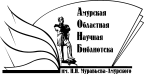 «Амурская областная научная библиотека имени Н.Н. Муравьева-АмурскогоОтдел библиографии и электронных ресурсов